МИНИСТЕРСТВО ОБРАЗОВАНИЯ И НАУКИКЫРГЫЗСКОЙ РЕСПУБЛИКИОшский государственный университетмедицинский ФАКУЛЬТЕТКафедра Онкология, офтальмология и оториноларингология  «УТВЕРЖДАЮ»					«СОГЛАСОВАНО»   Декан медицинского факультета			       Председатель УМС МФ    к.м.н., доцент					       Старший преподаватель    Исмаилов М.А.					              Турсунбаева А.Т.   ___________________________			  ___________________________   “ ___ ” _______________ 20 ___ г.           		  “ ___ ” ______________ 20 ___ г.СИЛЛАБУС(SILLABUS)по клинической дисциплине: «Онкология»на 2018 – 2019 учебный год по специальности:«560001 – ЛЕЧЕБНОЕ ДЕЛО»Всего кредитов – 3;Курс – 5;Всего часов – 90;Аудиторных – 45 часов, из нихЛекции – 18 часов;Практические занятия (семинары) – 27 часов;СРС (СРСП) – 45 часов;Количество модулей – 2;Экзамен – 9 семестр. Ош – 2018Информация о преподавателе: врач высшей категории, кандидат медицинских наук,                                                     доцент Джемуратов Максатбек Абдукадырович;Наименование кафедры: Онкология, офтальмология и оториноларингология;Номер кабинета: № 108;Учебная аудитория: № 106;График работы: ежедневно, с 0800 по 1700 часов;Контакты: рабочий телефон кафедры – 03222-877-12;                     мобильный телефон: 0553-163-971; 0773-163-971;                     e-mail: dma-2905@mail.ruРассмотрено и обсуждено на заседании кафедры « ___ » _______________ 20 ____ г.протокол № ___ Зав. кафедрой, к.м.н., доц. ___________________ Джемуратов М.А.       Составители:	к.м.н., доцент Джемуратов М.А.к.м.н., преподаватель Гапырова Г.М.преподаватель Бургоева М.Н.и.о. доцента, к.м.н. Мамашов Н.М.1.	Цель и задачи (компетенции) дисциплиныЦель: Сформировать у будущего специалиста тактику ведения пациентов с предраковыми,            доброкачественными и злокачественными новообразованиями.Задачи:сформировать основы и принципы онкологической настороженности;обучить особенностям течения онкологической патологии по органам и системам;обучить основам и принципам дифференциальной диагностики патологических состояний;обучить основам и принципам лечения предраковых заболеваний и новообразований;распознавать элементы осложнений после проведенного лечения;обучить основам техники взятия биологического материала для морфологических исследований;повысить способность к самообразованию;развить когнитивные и исследовательские умения;развить информационную культуру.2.	Результаты обучения (РО) и компетенции студента, формируемые в процессе изучения клинической дисциплины «Онкология»В результате освоения клинической дисциплины «Онкология» студент должен:Знать:Структуру онкологической службы Кыргызской Республики (учёт и диспансеризация).Основную учетную документацию и правила её оформления.Основы амбулаторного приёма. Систему обследование больных с онкологической патологией. Порядок направления больных с подозрением на злокачественное новообразование в специализированное онкологическое учреждение.Основные методы профилактики их формы и виды.Вопросы деонтологии и биоэтики в онкологии.Понятие о клинических группах. Понятие о клинических феноменах. Понятие о дисплазии.Диагностика, классификация, дифференциальная диагностика и лечение предраковых заболеваний и злокачественных новообразований.Основные методы лечения онкологических больных (хирургические, лучевые, химиотерапевтические). Альтернативные терапии. Осложнения после лечения.Современные представления о реабилитации пациентов с онкологической патологией (социальные, психологические и экономические аспекты). Роль МСЭК в реабилитации онкологических пациентов.Уметь:Вести приём пациентов с подозрением на онкологическую патологию и/или при наличии новообразований (осмотр, пальпация, перкуссия, аускультация всех органов и систем). Заполнять учётные медицинские статистические формы. Целенаправленно собрать анамнез у пациентов с онкологической патологией.Составить план обследования пациентов в соответствии с нозологией.Формулировать диагнозы в соответствии с общепринятыми классификациями.Проводить дифференциальную диагностику опухолей.Составить план лечения пациентов с онкологической патологией.Владеть навыками:Осмотра, пальпации, перкуссии, аускультации всех органов и систем у пациентов с новообразованиями;Техники взятия мазков-отпечатков, соскобов, пункции опухолей.3. ПРЕРЕКВИЗИТЫ:биоэтика; история медицины; латинский язык; физика; химия; медицинская информатика; биология; биохимия; нормальная и топографическая анатомия, патологическая анатомия; нормальная и патологическая физиология; гистология; общая и клиническая фармакология; общая, факультетская и оперативная хирургия; внутренние болезни.4. ПОСТРЕКВИЗИТЫ:поликлиническая терапия; семейная медицина; гинекология; госпитальная хирургия; паллиативная медицина.5.	Технологическая карта клинической дисциплины6.	Карта накопления баллов7.	Программа клинической дисциплины7.1	Лекции (теоретический материал):Тема № 1	Место и роль онкологии в системе здравоохранения. Исторические аспекты развития онкологической службы. Предмет и задачи онкологии. Разделы онкологии. Организация онкологической службы в странах СНГ, за рубежом. Организация онкологической службы в Кыргызской Республике, Ошской области. Понятие «Онкология», «Опухоль». Тема № 2	Структура и показатели онкологической службы.Структура онкологической службы. Правила диспансеризации онкологических больных. Основная учетная документация. Принципы работы онкологической службы. Количественные и качественные показатели деятельности онкологической службы, специализированных медицинских учреждений и онкологических кабинетов ЦСМ. Организация работы онкологических учреждений. Виды и методы диагностики и лечения в онкологических учреждениях. Принципы и правила поведения медицинского персонала онкологических учреждений. Понятие об «онкологической настороженности».Тема № 3	Эпидемиология злокачественных новообразований (ЗН). Этиология и патогенез. Эпидемиология. Понятие «Этиология», «Эпидемиология», «Канцерогенез». Международная классификация опухолей по системе TNM. Классификация ЗН по стадиям развития опухолевого процесса. Тема № 4	Профилактика злокачественных новообразований.Профилактика: виды, пути и формы. Принципы и основы профилактики.Тема № 5	Общие принципы диагностики злокачественных новообразований.Принципы и правила ранней диагностики. Принципы и правила своевременной диагностики.Понятие о поздней диагностике. Система обследования больных с подозрением на наличие ЗН и/или со ЗН. Основные методы диагностики. Уровни диагностики. Опорные симптомы в онкологии. Понятие о клинических феноменах. Классификация онкологических больных по клиническим группам. Принципы формулирования диагноза. Порядок направления больных с подозрением на ЗН в специализированное онкологическое учреждение. Правила заполнения учетной документации.Тема № 6	Принципы и методы лечения злокачественных новообразований.Принципы и правила лечения. Основные методы лечения. Осложнения и побочные эффекты лечения. Радикальные и паллиативные методы лечения. Виды и принципы радикальных оперативных вмешательств. Понятие об операбельности и инкурабельности больного. Показания к паллиативному лечению онкологических больных. Методы лучевой терапии злокачественных опухолей. Осложнения от лучевой терапии. Лучевые реакции. Классификация противоопухолевых препаратов. Понятие об адьювантной и неоадьювантной химиотерапии. Осложнения и побочные эффекты химиопрепаратов. Понятия о комбинированном и комплексном методах лечения.Тема № 7	Деонтология и биоэтика в онкологии.Деонтология и биоэтика в медицине. Деонтология и биоэтика в деятельности врача (ГСВ, ЦСМ, ЦОВП, ТБ, ООБ). Деонтология и биоэтика в деятельности медицинской сестры. Определение понятия «Деонтология» и «Биоэтика». Черты врача, положительно характеризующие его как профессионала. Типы высшей нервной деятельности и реакции больного на ЗН. Отношение к больным с распространенными формами ЗН. Принципы ведения беседы с онкологическим больным, «активное слушание».Тема № 8	Реабилитация пациентов со злокачественных новообразований.Современные представление о реабилитации больных. Этапы и виды реабилитации. Аспекты реабилитации больных со ЗН. Роль МСЭК в реабилитации больных. Медицинская реабилитация, типы медицинской реабилитации. Социальные аспекты реабилитации онкологических пациентов. Психологические аспекты реабилитации онкологических пациентов. Экономические аспекты реабилитации онкологических пациентов. Реабилитация больных злокачественными опухолями.Тема № 9	Особенности детской онкологии.Этиология и эпидемиология ЗН у детей. Психологические и психиатрические аспекты в детской онкологии. Современные принципы и правила ранней диагностики. Классификация опухолей у детей. Особенности клинического течения злокачественных опухолей у детей. Основные методы лечения. Особенности лечения злокачественных опухолей. Особенности реабилитации больных детей со злокачественными новообразованиями. Прогноз и профилактика.8.2	Практические занятия (семинары):Тема № 1	Доброкачественные, фоновые и предраковые заболевания.Доброкачественные новообразования (ДН) органов и систем организма человека. Этиология и эпидемиология ДН. Фоновые и предраковые заболевания органов и систем. Современные принципы и правила ранней диагностики. Особенности клинического течения. Основные методы лечения. Особенности реабилитации больных с ДН. Прогноз и профилактика.Понятие «предрак», «паранеопластические состояния».Тема № 2	Злокачественные новообразования кожи. Меланома.Краткая анатомо-физиологическая характеристика покровных тканей. Методика сбора анамнеза (осмотр, пальпация). Современные методы диагностики и лечения. Дифференциальная диагностика. Методы лечения (хирургические, лучевые, лекарственные, паллиативные). Выбор метода лечения в зависимости от стадии и локализации опухолевого процесса. Реабилитация. Прогноз. Пути профилактики.А. Опухоли кожи: Облигатные и факультативные предраковые заболевания. Клинические и гистологические формы. Характеристика по стадиям. Пути метастазирования. Б. Пигментные опухоли: Признаки малигнизации пигментных невусов. Гистологическая классификация пигментных невусов. Клиническая классификация пигментных невусов. Тактика врача в отношении пигментных невусов. В. Меланома: Этиология и патогенез. Патологическая анатомия. Классификация. Клиническая картина меланомы кожи и слизистых оболочек. Тема № 3	Злокачественные новообразования губы,                         слизистой оболочки органов полости рта.Краткая анатомо-физиологическая характеристика слизистой оболочки губы и органов полости рта. Методика сбора анамнеза (осмотр, пальпация). Современные методы диагностики и лечения. Дифференциальная диагностика. Методы лечения (хирургические, лучевые, лекарственные, паллиативные). Мероприятия по реабилитации. Прогноз. Пути профилактики.А. Губа: Способствующие факторы. Классификация по стадиям и по морфологии. Клинические формы. Метастазирование. Б. Слизистая оболочка органов полости рта: Способствующие факторы. Клинические формы. Метастазирование. Классификация по стадиям и по морфологии. Тема № 4	ЗН щитовидной железы (ЩЖ).Краткая анатомо-физиологическая характеристика ЩЖ. Методика сбора анамнеза (осмотр, пальпация). Клинические формы злокачественных опухолей. Метастазирование. Клиническая и гистологическая классификация. Диагностика и дифференциальная диагностика. Современные методы диагностики. Методы лечения (хирургические, лучевые, лекарственные, паллиативные). Выбор метода лечения и метастазов в зависимости от стадии опухолевого процесса. Типы оперативных вмешательств. Мероприятия по реабилитации. Прогноз и профилактика. Тема № 5	ЗН молочной железы (МЖ).Краткая анатомо-физиологическая характеристика МЖ. Методика сбора анамнеза (осмотр, пальпация). Классификация и клинические формы. Пути метастазирования. Методы диагностики. Дифференциальная диагностика. Раннее выявление. Методика самообследования. Методы лечения (хирургические, лучевые, лекарственные, паллиативные). Хирургические методы лечения в зависимости от стадии ЗН. Показания к комбинированному и комплексноному лечению. Реабилитация. Прогноз и профилактика.Тема № 6	ЗН костей и мягких тканей.Краткая анатомо-физиологическая характеристика костей и мягких тканей. Методика сбора анамнеза (осмотр, пальпация). Современные методы диагностики. Дифференциальная диагностика. Методы лечения (хирургические, лучевые, лекарственные, паллиативные). Выбор метода лечения в зависимости от стадии опухолевого процесса. Комбинированное и комплексное лечение. Показания и противопоказания к хирургическому лечению. Реабилитация.Прогноз. Пути профилактики.А. Костная система: Предрасполагающие факторы. Классификация и клинические формы. Б. Мягкие ткани: Предрасполагающие факторы. Классификация и клинические формы. Тема № 7	Злокачественные новообразования верхних дыхательных путей (ВДП).Краткая анатомо-физиологическая характеристика ВДП (глотка, гортань, трахея). Методика сбораанамнеза (осмотр, пальпация). Современные методы диагностики и лечения. Дифференциальная диагностика. Методы лечения (хирургические, лучевые, лекарственные, паллиативные). Выбор метода лечения в зависимости от стадии, локализации опухолевого процесса и наличия регионарных метастазов. Реабилитация. Прогноз. Пути профилактики.А. Глотка: Этиологические и способствующие факторы. Особенности клинического течения в зависимости от локализации и формы роста опухоли. Особенности метастазирования. Б. Гортань: Этиологические и способствующие факторы. Особенности клинического течения в зависимости от локализации и формы роста опухоли. Особенности метастазирования. В. Трахея: Этиологические и способствующие факторы. Особенности клинического течения в зависимости от локализации и формы роста опухоли. Особенности метастазирования.Тема № 8	Злокачественные новообразования пищевода и желудка.Краткая анатомо-физиологическая характеристика пищевода. Предрасполагающие факторы и предраковые заболевания. Патологическая анатомия и пути метастазирования. Классификация и клиническая картина в зависимости от стадии. Методика сбора анамнеза (осмотр, пальпация). Методы диагностики. Дифференциальная диагностика. Методы лечения (хирургические, лучевые, лекарственные, паллиативные). Специальные методы лечения в зависимости от стадии и от локализации. Радикальные и паллиативные операции. Показания к комбинированному и комплексному лечению. Реабилитация. Прогноз. Пути профилактики.Краткая анатомо-физиологическая характеристика желудка. Предрасполагающие факторы. Понятие о раннем раке желудка. Классификация и клинические формы. Клиническая картина в зависимости от локализации и формы роста. Методы диагностики. Синдром малых признаков. «Сигналы тревоги». Пути метастазирования. Методика сбора анамнеза (осмотр, пальпация). Современные методы диагностики и дифференциальной диагностики. Методы лечения (хирургические, лучевые, лекарственные, паллиативные). Хирургические методы лечения в зависимости от стадии и от локализации. Радикальные и паллиативные операции. Показания к комбинированному и комплексному лечению. Реабилитация. Прогноз. Пути профилактики.Тема № 9	Злокачественные новообразования лёгкого и средостения.Этиология ЗН лёгкого и органов средостения. Факторы риска. Группы «повышенного риска». Ранняя диагностика рака лёгкого и органов средостения. Клинико-анатомо-рентгенологическая классификация. Особенности клинического течения лёгкого и органов средостения в зависимости от локализации и формы роста опухоли. Клинические рентгенологические особенности рака лёгкого и органов средостения. Современные методы диагностики (медиастиноскопия и прескаленная биопсия). Выбор метода лечения в зависимости от локализации, стадии и гистологического строения. Лечение запущенных стадий. Показания и противопоказания к оперативному лечению. Послеоперационные осложнения: острая сердечно-сосудистая недостаточность, острая дыхательная недостаточность, отёк лёгкого. Принципы диспансерного наблюдения за излеченными от ЗН лёгкого и опухолей органов средостения. Прогноз. Пути профилактики.Тема № 10	Злокачественные новообразования печени и органов                           билиопанкреатодуоденальной зоны (БПДЗ).Краткая анатомо-физиологическая характеристика печени и органов БПДЗ (желчный пузырь, желчевыводящие пути, поджелудочная железа и 12-перстной кишки). Методика сбора анамнеза (осмотр, пальпация). Современные методы диагностики. Дифференциальная диагностика. Причины ошибок. Классификация по TNM и стадиям развития опухоли. Методы лечения (хирургические, лучевые, лекарственные, паллиативные). Хирургические методы лечение в зависимости от стадии и локализации опухоли. Комбинированные методы лечения. Отдаленные результаты лечения. Прогноз и мероприятиями по реабилитации. Пути профилактики.А. Печень и внутрипечёночные желчевыводящие протоки: Способствующие факторы риска. Предраковые заболевания и доброкачественные опухоли. Гистологическая классификация и клинические формы первичного рака печени. Метастатический рак печени. Методы диагностики. Дифференциальная диагностика. Методы лечения больных с опухолями печени. Лечение запущенных стадий рака печени. Профилактика первичного и метастатического рака печениБ. Желчный пузырь и внепечёночные желчевыводящие протоки: Способствующие факторыриска. Предраковые заболевания и доброкачественные опухоли. Клиническая картина в зависимости от стадии и локализации опухоли. В. Поджелудочная железа: Способствующие факторы риска. Предраковые заболевания и доброкачественные опухоли. Клиническая картина в зависимости от стадии и локализации опухоли. Г. 12-перстная кишка: Способствующие факторы риска. Предраковые заболевания и доброкачественные опухоли. Клиническая картина в зависимости от стадии и локализации опухоли. Тема № 11 Злокачественные новообразования толстого кишечника.Краткая анатомо-физиологическая характеристика кишечника. Методика сбора анамнеза (осмотр,пальпация). Современные методы диагностики. Предраковые и доброкачественные опухоли. Патологоанатомические характеристики. Классификация. Клиническая картина. Симптомы рака правой и левой половины ободочной кишки. Дифференциальная диагностика. Методы лечения (хирургические, лучевые, лекарственные, паллиативные). Радикальные и паллиативные методы лечения в зависимости от локализации и от стадии рака. Показания к лекарственному и комбинированному лечению. Прогноз и мероприятия по реабилитации. Пути профилактики.Тема № 12 Злокачественные новообразования почки и мочевыводящих путей (МВП). Краткая анатомо-физиологическая характеристика почки и мочевыводящих путей (почечная лоханка, мочеточник, мочевой пузырь, лоханка, урахус). Методика сбора анамнеза (осмотр, пальпация). Современные методы диагностики. Дифференциальная диагностика. Методы лечения (хирургические, лучевые, лекарственные, паллиативные). Комбинированное и комплексное лечение. Показания и противопоказания к хирургическому лечению. Прогноз и мероприятия по реабилитации Пути профилактики.А. Почечная лоханка: Эпидемиология и предрасполагающие факторы. Доброкачественные опухоли и предраковые заболевания. Классификация. Клиническая картина в зависимости от локализации и от стадии ЗН.Б. Мочеточник: Эпидемиология и предрасполагающие факторы. Доброкачественные опухоли и предраковые заболевания. Классификация. Пути метастазирование Клиническая картина в зависимости от локализации и от стадии ЗН.В. Мочевой пузырь: Эпидемиология и предрасполагающие факторы. Доброкачественные опухоли и предраковые заболевания. Классификация. Пути метастазирование Клиническая картина в зависимости от локализации и от стадии ЗН.Г. Уретра: Эпидемиология и предрасполагающие факторы. Доброкачественные опухоли и предраковые заболевания. Классификация. Пути метастазирование Клиническая картина в зависимости от локализации и от стадии ЗН.Д. Урахус: Эпидемиология и предрасполагающие факторы. Доброкачественные опухоли и предраковые заболевания. Классификация. Пути метастазирование Клиническая картина в зависимости от локализации и от стадии ЗН.Тема № 13 Злокачественные новообразования женской половой сферы (ЖПС).Краткая анатомо-физиологическая характеристика органов ЖПС (шейка и тело матки, яичники). Методика сбора анамнеза (осмотр, пальпация). Современные методы диагностики. Дифференциальная диагностика. Классификация по системе TNM и по стадиям. Клинико-анатомическая классификация. Методы лечения (хирургические, лучевые, лекарственные, паллиативные). Выбор метода лечения в зависимости от стадии, от локализации процесса гистологического строения опухоли. Показания и противопоказания к оперативному лечению. Принципы радикальных оперативных вмешательств. Сочетанная лучевая терапия. Предупреждение возможного осложнения при лучевом лечении. Прогноз и мероприятия по реабилитации. Пути профилактики. Организация профилактических осмотров. Принципы диспансерного наблюдения за излеченными от рака (шейка, тело матки, яичники).А. Шейка матки: Эпидемиология и способствующие факторы. Понятие о раннем раке шейки матки. Группы «риска». Доброкачественные опухоли и предраковые заболевания. Основная морфологическая и кольпоскопическая характеристика. Клиника рака на фоне предшествующих заболеваний. Б. Тело матки (эндометрий): Эпидемиология и способствующие факторы. Группы «риска». Клинические особенности течения рака тела матки в зависимости от стадии и от локализации процесса. Принципы ранней диагностики рака тела матки. Методы осмотра: бимануальный, взятие аспирата из области матки, диагностическое выскабливание. В. Яичники: Эпидемиология и способствующие факторы. Предраковые и доброкачественные опухоли. Клинико-морфологическая классификация опухолей яичников. Клинические особенности течения рака яичников в зависимости от распространенности процесса. Вторичные опухоли яичников (метастаз Крукенберга). Принципы ранней диагностики рака яичников. Группы «риска». Тактика врача при постановке диагноза «киста яичника». Лечение запущенных стадий.Тема № 14 Злокачественные новообразования мужской половой сферы (МПС).Краткая анатомо-физиологическая характеристика органов МПС (предстательная железа, яичко, половой член). Методика сбора анамнеза (осмотр, пальпация). Современные методы диагностики. Дифференциальная диагностика. Классификация по TNM и стадиям развития опухоли. Методы лечения (хирургические, лучевые, лекарственные, паллиативные). Показания и противопоказания к хирургическому лечению в зависимости от стадии процесса, от локализации опухолей. Комбинированное и комплексное лечение. Прогноз и мероприятия по реабилитации. Пути профилактики.А. Предстательная железа: Этиология и патогенез. Доброкачественные опухоли и предраковые заболевания. Пути метастазирования. Клиническая картина в зависимости от локализации и от стадии рака.Б. Яичко: Этиология и патогенез. Доброкачественные опухоли и предраковые заболевания. Пути метастазирования. Клиническая картина в зависимости от локализации и от стадии рака.В. Половой член: Этиология и патогенез. Доброкачественные опухоли и предраковые заболевания. Пути метастазирования. Клиническая картина в зависимости от локализации и от стадии рака.8.	Календарно-тематический план клинической дисциплины8.1	Лекции (теоретический материал)Условные обозначения: ОО – оперативный опрос; БТ – бланочное тестирование; КТ – компьютерное тестирование.8.2	Практические занятия (семинары)Условные обозначения: ОО – оперативный опрос; МШ – мозговой штурм; СЗ – ситуационные задачи; РИ – ролевые игры; БТ – бланочное тестирование; КТ – компьютерное тестирование.8.3	Самостоятельная работа студента (СРС) и/или с помощью преподавателя (СРСП) Условные обозначения: Р – реферат; Д – доклад; МП – мультимедийная презентация; ССТ – составление сравнительной схемы и/или таблицы; КТ – компьютерное тестирование.9.	Учебно-методическое и информационное обеспечение дисциплины9.1. Основная литератураОнкология: учебник / В.Г. Черенков. – 4-е изд., испр. и доп. - М.: ГЭОТАР-Медиа, 2017. – 512 с.: ил. – ISBN 978 - 5 – 9704 – 4091 – 99.2. Дополнительная литература:Справочник врача-онколога: [для студентов и врачей] /под. ред. проф. И.О. Кудайбергеновой, доц. М.А. Джемуратова. – Бишкек: 2014. – 320 с. – ISBN 978 – 9967 – 466 – 15 – 9Клиническая онкология: учеб. пособие для системы последиплом. образования врачей / В.Г. Черенков. – 3-е изд. испр. и доп. – М.: МК, 2010. – 434 с.; ил. табл. – ISBN – 978 – 5 – 91894 – 002 – 0Онкология: Справочник практического врача / под ред. чл.-корр. И.В. Поддубной. – М.: МЕДпресс-информ, 2009. – 768 с.: ил. – ISBN 5 – 98332 – 247 – 3 Ганцев Ш.Х. Онкология: Учебник для студентов медицинских вузов. – 2-е изд. испр. и доп. – М.: ООО «Медицинское информационное агентство», 2006. – 488 с.: ил. – ISBN – 5 – 89481 – 418 - 99.3. Литература имеющаяся на кафедре:Герасименко В.Н. «Реабилитация онкологических больных» [Текст] / В.Н. Герасименко, Ю.В. Артющенко, А.Т. Амирасланов и др. /под ред. проф. В. Н. Герасименко. - М.: «Медицина», 1988. – 272 с.; ил. ISBN 5 – 225 – 00178 – 5Общая онкология: рук-во для врачей /под ред. Н.П. Напалкова. – Л.: «Медицина», 1989. – 648 с.: ил. ISBN 5 – 225 – 00050 – 9Онкология: учебник /под ред. акад. В.И. Чиссова, проф. С.Л. Дарьяловой. – М.: «ГЭОТАР-Медиа», 2007. – 560 с. – ISBN 978 – 5 – 9704 – 0454 – 6Павлов К.А. Онкология в практике поликлинического врача [Текст] /К.А. Павлов, М.Д. Пайкин, Л.Ю. Дымарский. – 2-е изд., перераб. и доп. – М.: «Медицина», 1987. – 320 с.: ил. – (Б-ка практического врача. Злокачественные новообразования)Шалимов С.А. «Справочник по онкологии»: [для врачей] /под ред. проф. С.А. Шалимова, проф. Ю.А Гриневича, проф. Д.В. Мясоедова. - Киïв.: «Здоров'я», 2000. – 558 с. – ISBN 5 – 311 01168 - 8Фрадкин С.З. «Клиническая онкология»: Справ. пособие /под. ред. проф. С.З. Фрадкина, И.В. Залуцкого. – Мн.: Беларусь, 2003. – 784 с. – ISBN 985 – 01 – 0421 – ХЧеренков В.Г. «Клиническая онкология»: Руководство для студентов и врачей. – М.: ВУНМЦ МЗ РФ, 1999. – 384 с. - ISBN 5 – 89004 – 075 – 89.4. Периодическая литература:«Вопросы онкологии» (СПб, РФ);«Российский онкологический журнал» («Медицина», Москва, РФ);«Сибирский онкологический журнал» (Томск, РФ);«Вестник РОНЦ им. Н.Н. Блохина» (Москва, РФ);«Вестник КГМА» (Бишкек, КР);«Вестник КРСУ» (Бишкек, КР);«Вестник онкологии Кыргызстана» (НЦО, Бишкек, КР);«Вестник Ош ГУ» (Ош, КР);«Кадры XXI века» (КГМИП и ПК, Бишкек, КР)9.5. Интернет источники:www.booksmed.com/onkologiyawww.oncology.ru/books/medulka.ru/onkologiyawww.webmedinfo.ru › Медицинские книги › Онкология10.		Критерии оценки базовых знаний по клинической дисциплине«Онкология»В ОшГУ используется многобалльная система оценок с использованием буквенных символов, что позволяет преподавателю более гибко подойти к определению уровня знаний студентов.Шкала оценок академической успеваемости:I – оценка, выставляемая в случае, если студент не успевает по каким-либо уважительным причинам (серьезная болезнь (документально подтвержденная), поездки или участие в мероприятиях по линии университета, чрезвычайная ситуация в семье), о чем он должен сообщить преподавателю и Офис Регистрации. Оценка I выставляется преподавателем. Если студент не исправил оценку I в течение одного месяца с начала следующего семестра (исключая летний семестр), ему автоматически выставляется оценка F (не используется при вычислении GPA).Р – оценка, позволяющая студенту получить только кредиты. Оценка P ставится только по дисциплинам по выбору (не используется при вычислении GPA).FX - студент, получивший оценку FX может исправить её в течение одного месяца с начала следующего семестра (или в летнем семестре). Право исправления оценки FX предоставляется согласно личного заявления студента в соответствии с утвержденным Офисом Регистрации графиком. Порядок и условия исправления оценки FX устанавливаются соответствующим положением. Если студент не исправил оценку FX в установленные сроки, ему автоматически выставляется оценка F (не используется при вычислении GPA).F - студент, который получил оценку F, должен повторить ту же учебную дисциплину снова, если это обязательная дисциплина. Если студент получит F вторично по обязательной для данной образовательной программы дисциплине, то он не может продолжать обучение по этой программе.W – оценка, подтверждающая отказ студента продолжить изучение этой дисциплины. Оценку W преподаватель может выставлять только в сроки, установленные в Академическом Календаре. Студент подписывает установленную Офисом Регистрации форму и должен повторно изучить эту дисциплину, если она является обязательный (не используется при вычислении GPA).X - оценка, которая указывает на то, что студент был отстранен с дисциплины преподавателем. Установленная форма подписывается преподавателем и руководителем программы. Студент должен повторить этот курс, если это обязательный курс. В случае, если студент получает X вторично, ему автоматически ставится F. Условия выставления оценки Х указываются в силлабусе дисциплины (не используется при вычислении GPA).По результатам промежуточной (семестровой) успеваемости студенту выставляется: количество единиц кредитов, характеризующих трудоёмкость освоения дисциплины;дифференцированная оценка, характеризующая качество освоения студентом знаний, умений и навыков в рамках данной дисциплины.По результатам успеваемости рассчитывается средний балл GPA, максимальное выражение которого составляет 4,0 балла.GPA (Grade Point Average) – средневзвешенная оценка уровня учебных достижений студента. Средний балл студента рассчитывается по итогам результатов обучения в каждом семестре и по окончании обучения по формуле: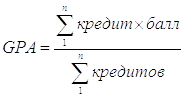 где, n – число дисциплин в семестре (за прошедший период обучения)Результаты успеваемости студента заносятся в ведомость, где проставляется текущий контроль с учетом результатов сдачи по контрольным точкам и баллы семестрового контроля.Модульно-рейтинговый контроль успеваемости студентовОценка за модуль определяется как сумма оценок текущей учебной деятельности и оценки рубежного модульного контроля, выражающаяся по многобалльной шкале (60 баллов).Первый модуль (рубежный контроль, РК І), по итогам 1-7 недели проводится в течение 8 недели. Показатель успеваемости (в баллах) первого модуля включает в себя показатель за текущую успеваемость (текущий контроль) по выполнению СРС, показатель успеваемости за работу в аудитории и за рубежный контроль (РКІ) в виде коллоквиума и контрольной работы. Второй рубежный контроль (РК ІІ), по итогам 9-13 недели проводится в течение 13 недели. Итоговый показатель успеваемости по РК ІІ определяется по аналогии с РК І. Максимальный показатель успеваемости в каждом модуле равен 30 баллам (форма 1). Форма 1График РК II  аналогично форме 1Итоги текущих и рубежных контролей проставляются в ведомости по накопительному принципу и являются основанием допуска к экзамену (зачёту). Если обучающийся набрал в течение семестра по итогам модулей менее половины максимального показателя успеваемости (60 баллов), то есть менее 30 баллов, тогда он к экзамену (зачёту) не допускается.I.	Оценивание модуляОценка за модуль определяется как сумма оценок текущей учебной деятельности (в баллах) и оценки рубежного модульного контроля (в баллах), которая выставляется при оценивании теоретических знаний и практических навыков. Максимальное количество баллов, которое студент может набрать при изучении каждого модуля, составляет 30 баллов, в  том числе за текущую учебную деятельность – 25 баллов, по результатам рубежного контроля – 5 баллов.А) Оценивание текущей учебной деятельности.При оценивании усвоения каждой темы модуля студенту  выставляются баллы за посе-щаемость и за сдачу контрольных работ. При этом учитываются все виды работ, предусмотренные методической разработкой для изучения темы.Вес (цена в баллах) каждой контрольной работы в рамках одного модуля одинаковый, но может быть разным для разных модулей и определяется количеством практических занятий в модуле.Основным отличием контрольных работ от текущих практических занятий является то, что на нём студент должен  продемонстрировать  умение синтезировать теоретические  и практические знания, приобретенные в рамках одной контрольной  работы  (смыслового модуля). Во время контрольных работ рассматриваются контрольные  вопросы, тесты, лексический минимум и ситуационные задачи, предложенные в методических разработках для студентов, а также осуществляется закрепление и контроль практических навыков по темам смыслового модуля. Изученные прежде учебные элементы анализируются в плане морфофункциональных связей и их роли в строении и функции системы, организма в целом.Б) Рубежный контроль (коллоквиум) смысловых модулей проходит в два этапа:устное собеседование.письменный или компьютерный тестовый контроль;Для тестирования предлагаются 150-200 тестов по каждой теме, из которых компьютер или преподаватель произвольно выбирает 70 тестов по 3-4 вариантам.     Устное собеседование проходит по материалам практического, лекционного и внеаудиторного курсов. Цена в баллах рубежного контроля такая же, как и цена текущего практического занятия в рамках данного модуля дисциплины. Критерии оценок за рубежный контроль выставлены в приложении.Студентам разрешено пересдавать только неудовлетворительные оценки, положительные оценки не пересдаются.Оценивание внеаудиторной работы студентов.А) Оценивание самостоятельной работы студентов.Самостоятельная работа студентов, которая предусмотрена по теме наряду с аудиторной работой, оценивается во время текущего контроля на соответствующем практическом занятии. Уровень усвоения тем, которые выносятся лишь на самостоятельную работу, оцениваются на рубежном контроле.Б) Оценивание индивидуальной работы (задания) студента.Студенты (по желанию) могут выбрать одно из индивидуальных заданий по теме модуля. Это может быть УИРС или НИРС в виде:подготовки обзора научной литературы (реферат);подготовки иллюстративного материала по рассматриваемым темам (мультимедийная презентация, набор таблиц, схем, рисунков и т.п.);проведения научного исследования в рамках студенческого научного кружка;публикация научных сообщений, доклады на научных конференциях и др.;участие в олимпиадах.Баллы за индивидуальные задания начисляются студенту лишь при успешном их выполнении и защите (призовые места на соответствующих конкурсах). Количество баллов, которое начисляется за индивидуальную работу, прибавляется к сумме баллов, набранных студентом до сдачи экзамена.II.	Итоговый контроль - экзамен.Итоговый контроль осуществляется по завершению изучения всех тем учебной дисциплины. К итоговому контролю допускаются студенты, которые посетили все предусмотренные учебной программой аудиторные учебные занятия (практические занятия, лекции) и  при изучении модуля набрали сумму баллов, не меньшую минимального количества (см. бюллетень ОшГУ № 19.).Студенту, который по уважительной причине имел пропуски учебных занятий (практические занятия, лекции), разрешается ликвидировать академическую задолженность в течение 2-х следующих за пропуском недель. Для  студентов, которые пропустили учебные занятия без уважительных причин, решение об их отработке принимается в индивидуальном порядке деканатом факультета.Максимальное количество баллов, которое может набрать студент при сдаче  итогового модульного контроля, составляет 40 баллов.11.	Политика выставления балловОбщая сумма баллов за каждый Модуль (№ 1 или № 2) складывается из совокупности баллов набранных студентом при изучении клинической дисциплины, а также в т.ч. поощрительных (дополнительных) баллов – не более 30 баллов (за каждый модуль):Текущий контроль 1 (Тк1) – Лекции (5 баллов)Если студент присутствовал на всех запланированных лекциях по клинической дисциплине и конспектировал получаемую информацию то, он в соответствии с требованиями, получает – 5 баллов.Перечень нарушений студентом требований предъявляемых к этому разделу Модуля                   клинической дисциплины способствующие снижению суммы баллов за Тк1:Отсутствовал на лекции («нб» или «кж»): минус (« - ») 0,5 балла;Не отработал пропущенную тему лекции: минус (« - ») 1 балл за 1 «нб», и далее;Опоздал на лекцию: минус (« - ») до 0,5 баллов;Отсутствие конспекта лекции, на которую опоздал студент: минус (« - ») 1,0 балл. Примечание: Исходя из общего количества академических часов лекционного материала (18 часов)                       баллы снижаются пропорционально набранных отрицательных данных, если студент                       набирает за модульный период (в том числе за тот или иной семестр) более чем:                         1 «нб», количество баллов снижается на 1 балл;2 «нб», количество баллов снижается на 2 балла;3 «нб», количество баллов снижается на 3 балла; 4 «нб», количество баллов снижается на 4 балла и так далее;5 - 9 «нб», баллы вообще не засчитываются;В случае своевременной ликвидации (отработки) академической задолженности по теоретической части обучения (лекции) до начала Рубежного контроля (Рк1 или Рк2), то студент имеет возможность получить то количество баллов которое набрал к началу Рк1 и / или Рк2.В том случае если студент не ликвидировал (не отработал) академическую задолженность по теоретической части обучения (лекции) вплоть до Итогового контроля (Ик), то ему выставляется, то количество баллов, которые он набрал до Ик (экзамен – компьютерное тестирование).В случае болезни студента и/или нахождение его на стационарном лечении (или иных жизненных ситуаций) и в связи, с чем у не было времени своевременно ликвидировать академическую задолженность ему преподавателем при согласовании с лектором может быть выставлено до 2 баллов (условно). Все данные о полученных баллах студентами за указанный раздел модуля вносятся в технологическую карту № 1 и 4 (см. приложение).Текущий контроль 2 (Тк2) – Практические занятия  – 10 балловЕсли студент присутствовал на всех запланированных практических занятиях по клинической дисциплине, а также проявил академическую активность в обсуждении вопросов по теме, и не имеет нарушений, изложенных ниже, то он в соответствии с требованиями получает искомое количество баллов – 10 баллов.Перечень нарушений студентом требований предъявляемых к этому разделу клинической                   дисциплины способствующие снижению суммы баллов за Тк2:Отсутствие на практическом занятии («нб» или «кж»): минус (« - ») до 2,0 баллов;Не имеет конспекта на тему практического занятия: минус (« - ») 0,5 балла;Отсутствие академической активности: минус (« - ») 0,5 балла;Отсутствие подготовки к практическому занятию: минус (« - ») 0,5 балла;Неисполнение индивидуального домашнего задания: минус (« - ») 0,5 балла.Примечание: Исходя из общего количества академических часов практических занятий (например:                       27 часов) баллы за Тк2 снижаются пропорционально набранных нарушений                        (изложенных выше) за модульный период (в том числе за тот или иной семестр) более                        чем:                         2 «нб», количество баллов снижается до 4 баллов;3 «нб», количество баллов снижается до 6 баллов; 4 «нб», количество баллов снижается на 8 баллов и так далее;5 – 7 «нб», баллы вообще не засчитываются;В случае своевременной ликвидации (отработки) академической задолженности по практическим занятиям до начала Рубежного контроля (Рк1 или Рк2), то студент имеет возможность получить то количество баллов которое набрал к началу Рк1 и / или Рк2.В том случае если студент не ликвидировал (не отработал) академическую задолженность по практи-ческим занятиям вплоть до Итогового контроля (Ик), то ему выставляется, то количество баллов, которые он набрал до Ик (экзамен – компьютерное тестирование).В случае болезни студента и/или нахождения его на стационарном лечении (или иных жизненных ситуаций) и в связи, с чем у не было времени своевременно ликвидировать академическую задолженность ему преподавателем при согласовании с заведующим кафедрой может быть выставлено до 5 баллов (условно).Все данные о полученных баллах студентами за указанный раздел модуля вносятся в технологическую карту № 2 и 4 (см. приложение).Самостоятельная работа студента (СРС) и/или с помощью преподавателя (СРСП) – 10 балловЕсли студент полностью выполнил СРС или СРСП (доклад + таблица (схема) или мультимедийная презентация) по выбранной им теме клинической дисциплины, выбранной им в начале семестра то он в соответствии с требованиями, получает искомое количество баллов за указанный раздел Модуля – 10 баллов.Перечень нарушений требований предъявляемых к этому разделу клинической дисциплины                  студентом способствующие снижению суммы баллов за СРС и/или СРСП:Полное отсутствие СРС или СРСП – общая сумма баллов снижается до 10 баллов;Частичное выполнение СРС или СРСП – общая сумма баллов снижается до 5 баллов;Неполное исполнение СРС или СРСП – сумма баллов модуля снижается до 3 баллов.Все данные о полученных баллах студентами за указанный раздел модуля вносятся в технологическую карту № 3 и 4 (см. приложение).Рубежный контроль (Рк1 и/или Рк2) – 5 баллов(решение тестовых заданий или ситуационных задач)Если студент в назначенный срок успешно решил тестовое задание или ситуационную задачу во время сдачи Рк1 и/или Рк2 по тематике клинической дисциплины, т.е. набрал 86% и выше правильных ответов от общего числа вопросов тестового задания или ситуационной задачи (как правило, бланочное тестирование) то он в соответствии с требованиями, получает 5 баллов за Рк1 и/или Рк2. В случае если он набрал 75% - 85% правильных ответов он получает лишь 4 балла. Когда студент набирает 51% - 74% правильных ответов он получает 3 балла, в случае если он набрал 26% - 50% положительных ответов, то он получает 2 балла. Если сумма правильных ответов достигла лишь 25%, то студенту выставляется 1 балл.Перечень нарушений студентом требований предъявляемых к этому разделу клинической                  дисциплины способствующие снижению суммы баллов за Рк1 и/или Рк2:Неявка на Рк1 и/или Рк2 в назначенный срок – выставляется 0 баллов, а общая сумма набранных баллов за Модуль 1 или Модуль 2 снижается решением заведующего кафедрой до 5 баллов;Пересдача Рк1 и/или Рк2 – сумма баллов будет снижаться до 1 балла в случаях когда студент набрал менее 51% правильных ответов при выполнении тестового задания или ситуационной задачи (бланочное тестирование);Все данные о полученных баллах студентами за указанный раздел модуля вносятся и втехнологическую карту № 3 и 4 (см. приложение). Из этих карт данные переносятся в модульные ведомости – бумажный и электронный носители (AVN).Указанные документы утверждены решением заседания кафедры  от 06.01.2017 г. (протокол № 6).Дополнения к ОСНОВНОЙ КАРТЕ начисления баллов студентам(утверждено на заседании кафедры протокол № 2 от 02.09.2017 г.)Карта накопления и/или снижения баллов (лекции – Тк1)(Модуль № 1: 0,7 б. х 6 лекций = 5 б.; Модуль № 2: 1,67 б. х 3 лекции = 5 б.):Присутствие на лекции (+ наличие конспекта лекции) – 0,7 б. (Модуль № 2: 1,67 б.);Отсутствие на лекции – 0 баллов;Отсутствие на половине запланированных лекций – 2 б. (более 3 лекций, Модуль № 1);В случае успешной отработки (реферат) тематики пропущенной лекции начисляется всего 0,4 б.Примечание: система снижения баллов за нарушения требований к теоретическому                          материалу (лекция):Опоздание – снижение до 0,2 б. (если при этом к тому же нет в наличии конспекта по тематике лекции, снижение достигает – 0,4 б.) за каждую лекцию;За использование телефона во время лекции – снижение до 0,2 б. (за каждое замечание);Разговоры на отвлечённые темы во время лекции – снижение до 1 б.Карта накопления или снижения баллов (практические занятия – Тк2)(по 1,4 балла х 7 практических занятий = 10 баллов за каждый модуль):Академическая активность – 0,5 б.;Наличие конспекта практического занятия – 0,5 б.;Выполнение индивидуального домашнего задания (ситуационной задачи) по теме предстоящего практического занятия (раздаточный материал) – 0,5 б.;Решение тестового задания – проверка исходного (в начале занятия) и итогового уровня (в конце занятия) – до 0,2 б. за каждое тестовое задание (время исполнения до 10 минут);Устный опрос по теме лекционного материала (поощрительные баллы) – 0,2 б.;В случае успешной отработки темы пропущенного занятия (тестовое задание) начисляется всего 1 б.Примечание: система снижение баллов за нарушения требований к практическому занятию:Отсутствие на практическом занятии независимо от причин – снижение до 2,0 б. в случае болезни и нахождения в стационаре при наличии оправдательных документов и после отработки (разрешение декана, решение тестового задания по теме пропущенного практического занятия) студент может получить за пропущенное практическое занятие до 1,5 б.;Опоздание на практическое занятие (независимо от времени) – снижение до 0,2 б.;Разговоры на отвлечённые темы во время практического занятия – снижение до 0,2 б. (за каждое замечание); Использование мобильного телефона во время практического занятия – снижение до 0,2 б. (за звонок); Использование телефона во время практического занятия – снижение до 0,2 б. 12.	Образовательные технологии (ФОС – фонд оценочных средств)Используемые образовательные технологии включают интерактивные занятия, которые составляют 30% от объема аудиторных занятий:«Мозговой штурм» (англ. brainstorming) – один из наиболее популярных методов стимулирования творческой активности. Позволяет найти решение сложных проблем путем применения специальных правил обсуждения. Во время «мозгового штурма» критика со стороны исключается.Ролевая игра «Пациент-врач»: Придание возникшей ситуации сценической формы.Презентация СРС или СРСП: Тема и фамилия докладчика оглашается заранее, оппонентами являются студенты учебной группы (подгруппы). На практическом занятии, как правило, выбирается жюри из студентов, которое оценивает доклад, его презентацию, освоение темы докладчиком, ответы на вопросы, интерес слушателей и т.п.ССТ – составление сравнительной схемы или таблицы по определённой тематике.  13.	Политика клинической дисциплиныНедопустимо:     Опоздание и уход с лекций и практических занятий;Использование сотовых телефонов во время лекций и практических занятий;Обман и плагиат.Несвоевременная сдача тестовых заданий, ситуационных задач, СРС.Код РО и его формулировкаКомпетенцииРО клиническойдисциплины и егоформулировкаРО-3  Способен реализовыватьэтические, деонтологическиепринципы, анализировать результаты собственной деятельности и применять полученные знания длярационального использования впрофессиональной деятельности.ПК-1 Способен анализировать результаты собственной деятельности для предотвращения врачеб-ных ошибок, осознавая при этом дисциплинарную, административную, гражданско-правовую, уголовную ответственность;РОд-1  Знает моральные и правовые нормы и умеет хранить врачебную тайну.РО-6  Способен интерпретировать результаты биохимических и клинических исследований припостановке диагноза.ПК-2  Способен и готов проводить и интерпретировать опрос, физи-кальный осмотр, клиническое обследование, написать медицинскую карту амбулаторного и стационарного больного взрослого и ребенка;РОд–2  Умеет проводить и интерпретировать опрос,физикальный осмотр, клиническое обследование, интерпретировать результаты современных лабораторно-инструментальных исследований, умеет применять методы асептики и антисептики, умеет использовать медицинский инструментарий, владееттехникой ухода за больными, умеет написать медицинскую карту амбулаторного больного ребёнка. СеместрВсего часовАудиторные занятияЛекцияПрактика (семинары)СРСМодуль № 1(30 баллов)Модуль № 1(30 баллов)Модуль № 1(30 баллов)Модуль № 1(30 баллов)Модуль № 2(30 баллов)Модуль № 2(30 баллов)Модуль № 2(30 баллов)Модуль № 2(30 баллов)Итоговыйконтроль(40 баллов)СеместрВсего часовАудиторные занятияЛекцияПрактика (семинары)СРСТекущий контрольТекущий контрольТекущий контрольРубежный контрольТекущий контрольТекущий контрольТекущий контрольРубежный контрольКомпьютерноетестированиеСеместрВсего часовАудиторные занятияЛекцияПрактика (семинары)СРС№ 1№ 2№ 3Рубежный контроль№ 1№ 2№ 3Рубежный контрольКомпьютерноетестированиеСеместрВсего часовАудиторные занятияЛекцияПрактика (семинары)СРСЛекцияПрактикаСРСРубежный контрольЛекцияПрактикаСРСРубежный контрольКомпьютерноетестированиеIX9045182745121322,5Рубежный контроль61422,5Рубежный контрольКомпьютерноетестированиеБаллыБаллыБаллыБаллыБаллыБаллы5 б.10 б.10 б.5 б.5 б.10 б.10 б.5 б.КомпьютерноетестированиеИтого модулейИтого модулейИтого модулейИтого модулейИтого модулейИтого модулейМ1=5+10+10+5=30 б.М1=5+10+10+5=30 б.М1=5+10+10+5=30 б.М1=5+10+10+5=30 б.М2=5+10+10+5=30 б.М2=5+10+10+5=30 б.М2=5+10+10+5=30 б.М2=5+10+10+5=30 б.ИК=40 б.Общий баллОбщий баллОбщий баллОбщий баллОбщий баллОбщий баллМ1 + М2 + ИК = 30 б. + 30 б. + 40 б. = 100 балловМ1 + М2 + ИК = 30 б. + 30 б. + 40 б. = 100 балловМ1 + М2 + ИК = 30 б. + 30 б. + 40 б. = 100 балловМ1 + М2 + ИК = 30 б. + 30 б. + 40 б. = 100 балловМ1 + М2 + ИК = 30 б. + 30 б. + 40 б. = 100 балловМ1 + М2 + ИК = 30 б. + 30 б. + 40 б. = 100 балловМ1 + М2 + ИК = 30 б. + 30 б. + 40 б. = 100 балловМ1 + М2 + ИК = 30 б. + 30 б. + 40 б. = 100 балловМ1 + М2 + ИК = 30 б. + 30 б. + 40 б. = 100 балловТемыФормы контроля1 – 91 – 14СРСРКВсего:ТемыФормы контроляТк1Тк2Тк3РКВсего:Тестовые задания4421020Устный опрос242-8Проверка конспекта246-12Ситуационные задачи246-12Практические навыки-44-8Итого:1020201060№ иназвания темыОжидаемые РОди компетенцииНаименование разделов, модулей, темы и учебных вопросовКоличество часовКоличество балловЛитератураосновная;дополнительная;Формы контроляНеделяМОДУЛЬ № 1МОДУЛЬ № 1МОДУЛЬ № 1125БТ8Тема 1.Место и роль онкологии в системе здравоохранения.1;ПК-1;Цель изучения: систематизировать знания об истории развития                           онкологии.  План лекции:Исторические аспекты развития онкологии.Предмет и задачи онкологии. Разделы онкологии.Основные разделы и вопросы:Интерпретировать понятия «Онкология», «Опухоль».Запомнить схему организации ОС в странах СНГ, в дальнем зарубежье.Запомнить схему организации ОС в Кыргызской Республике (КР) и Ошской области.20,831;1 – 4;ОО; БТ;1Тема 2.Структура и показатели онкологической службы.(ОС)1;ПК-1;Цель изучения: систематизировать знания о структуре и показателях                           деятельности ОС. План лекции: Охарактеризовать структуру и показатели деятельности ОС.Интерпретировать количественные и качественные показателидеятельности специализированных медицинских учреждений ионкологических кабинетов.Основные разделы и вопросы:Интерпретировать исторические аспекты развития ОС.Охарактеризовать принципы работы ОС.Интерпретировать понятие об «онкологической настороженности».Охарактеризовать количественные и качественные показатели деятельности ОС.Охарактеризовать виды и методы диагностики и лечения в онкологических учреждениях (ОУ).Охарактеризовать организацию работы ОУ.Интерпретировать принципы и правила поведения медицинского персонала ОУ.20,831;1 – 4;ОО; БТ;1Тема 3.Эпидемиология злокачественныхновообразований (ЗН).1;ПК-1;Цель изучения: систематизировать знания об эпидемиологии ЗН.  План лекции:Этиология и патогенез ЗН.Эпидемиология ЗН.Основные разделы и вопросы:Интерпретировать понятия «Этиология», «Эпидемиология», «Канцерогенез».Охарактеризовать Международную классификацию опухолей посистеме TNM. Охарактеризовать классификацию ЗН по стадиям развития опухолевого процесса.20,831;1 – 4;ОО; БТ;2Тема 4.Профилактика злокачественныхновообразований (ЗН).1;ПК-1;Цель изучения: систематизировать знания о принципах, правилах,                           формах, видах профилактики ЗН. План лекции:Виды профилактики ЗН.Формы профилактики ЗН.Принципы и правила профилактики ЗН.Основные разделы и вопросы:Интерпретировать понятие “профилактика”.Интерпретировать виды профилактики ЗН.Интерпретировать пути профилактики ЗН.Интерпретировать формы профилактики ЗН.20,831;1 – 4;ОО; БТ;2Тема 5.Общие принципы диагностики ЗН1; 2;ПК-1;ПК-2;Цель изучения: систематизировать знания о принципах, правилах и                           основах ранней, своевременной диагностики ЗН и их                      дифференциальной диагностики.               План лекции:Принципы и правила ранней диагностики ЗН.                                                                                                     Принципы и правила своевременной диагностики ЗН. Понятие о поздней диагностике ЗН.Система обследования больных с подозрением на наличие ЗН и/или со ЗН. Основные методы диагностики ЗН.Основные разделы и вопросы:Интерпретировать уровни диагностики.Охарактеризовать опорные симптомы в онкологии. Интерпретировать понятия о клинических феноменах.Охарактеризовать классификацию онкологических больных по клиническим группам.Интерпретировать принципы формулирования диагноза у больных со ЗН. Представлять порядок направления больных с подозрением на ЗН в специализированное онкологическое учреждение.Охарактеризовать правила заполнения учетной документации.20,841;1 – 4;ОО; БТ;3Тема 6.Принципы и методы лечения ЗН.1; 2;ПК-1;ПК-2;Цель изучения: систематизировать знания о принципах, правилах и                          методах лечения ЗН.План лекции: Принципы и правила лечения ЗН. Основные методы лечения больных со ЗНОсложнения и побочные эффекты лечения ЗН.Основные разделы и вопросы.Интерпретировать радикальные и паллиативные методы лечения. Оха-рактеризовать виды и принципы радикальных оперативных вмеша-тельств. Интерпретировать понятия об операбельности и инкурабельности больного.Охарактеризовать показания к паллиативному лечению онкологических больных.Интерпретировать методы лучевой терапии ЗН. Охарактеризовать ос-ложнения после лучевой терапии. Охарактеризовать лучевые реакции.Интерпретировать классификацию противоопухолевых препаратов.Интерпретировать понятия об адьювантной и неоадьювантной химиотерапии.Охарактеризовать осложнения и побочные эффекты химиопрепаратов.Интерпретировать понятия о комбинированном и комплексном методах лечения.20,841;1 – 4;ОО; БТ;4МОДУЛЬ № 2МОДУЛЬ № 2МОДУЛЬ № 265БТ16Тема 7.Деонтология и биоэтика в онкологии.1; 2;ПК-1;ПК-2;Цель изучения: систематизировать знания об основах, правилах и                           принципах деонтологии и биоэтики в онкологической                          практике.План лекции:Деонтология и биоэтика в медицине.Деонтология и биоэтика в деятельности врача (ГСВ, ЦСМ, ЦОВП, ТБ, ООБ).Деонтология и биоэтика в деятельности медицинской сестры.Основные разделы и вопросы:Интерпретировать понятия «Деонтология» и «Биоэтика».Охарактеризовать черты врача, положительно характеризующие его как профессионала.Охарактеризовать типы высшей нервной деятельности и реакции больного на ЗН.Охарактеризовать отношение к больным с распространенными формами ЗН.Интерпретировать принципы ведения беседы с онкологическим больным, «активное слушание».21,51;1 – 4;ОО; БТ;8Тема 8.Реабилитация пациентов со ЗН.1; 2;ПК-1;ПК-2;Цель изучения: систематизировать знания об основах, принципах и                           правилах реабилитации пациентов со ЗН.План лекции: Современные представление о реабилитации больных со ЗН. Этапы и виды реабилитации.Аспекты реабилитации больных со ЗН.Роль МСЭК в реабилитации больных со ЗН.Основные разделы и вопросы:Интерпретировать типы медицинской реабилитации.Охарактеризовать социальные аспекты реабилитации онкологических пациентов.Охарактеризовать психологические аспекты реабилитации онкологических пациентов.Охарактеризовать экономические аспекты реабилитации онкологических пациентов.Подготавливать реабилитацию больных злокачественными опухолями органов ЖКТ.Подготавливать реабилитацию больных злокачественными опухолями других органов и систем.21,51;1 – 4;ОО; БТ;9Тема 9.Особенности детской онкологии.1; 2;ПК-1;ПК-2;Цель изучения: интерпретировать особенности развития ЗН у детей, их                          диагностику и методы лечения.План лекции. Этиология и эпидемиология ЗН.Современные принципы и правила ранней диагностики.                                                                                                   Основные методы лечения. Прогноз и профилактика.Основные разделы и вопросы.Охарактеризовать эпидемиологию и этиологию ЗН у детей.  Интерпретировать особенности ранней диагностики ЗН у детей  Интерпретировать особенности лечения ЗН у детей.  Интерпретировать психологические и психиатрические аспекты в детской онкологии.Интерпретировать классификацию ЗН у детей. Охарактеризовать особенности клинического течения ЗН у детей.Охарактеризовать особенности реабилитации больных детей со ЗН.Интерпретировать прогноз и профилактику ЗН у детей.22,01;1 – 4;ОО; БТ;10ИТОГО:ИТОГО:ИТОГО:1810ИТОГОВЫЙ КОНТРОЛЬ:                        Экзамен (согласно утверждённого графика)ИТОГОВЫЙ КОНТРОЛЬ:                        Экзамен (согласно утверждённого графика)ИТОГОВЫЙ КОНТРОЛЬ:                        Экзамен (согласно утверждённого графика)КТ№ иназвания темыОжидаемые РОди компетенцииНаименование разделов, модулей, тем иучебных вопросов и заданийКоличество часовКоличество балловЛитератураосновная;дополнительная;литература кафедры;Формы контроляНеделяМОДУЛЬ № 1МОДУЛЬ № 1МОДУЛЬ № 11310БТ8Тема 1.Доброкачественныеновообразования (ДН),Фоновые и предраковые заболевания1; 2;ПК-1;ПК-2;Цель изучения: интерпретировать особенности развития ДН,                           фоновых и предраковых заболеваний,                       диагностику и методы лечения.План урока:Интерпретировать эпидемиологию ДН и предраковых заболеваний. Охарактеризовать этиологию и патогенез ДН, фоновых и     предраковых заболеваний.Охарактеризовать методы диагностики и лечения ДН, фоновых и предраковых заболеваний.Интерпретировать пути профилактики ДН и предраковых     заболеваний.Контрольные вопросы:Интерпретировать понятия «Предрак», факультативный и облигатный предрак.Интерпретировать понятия о дисплазии, раке «in situ», раннем раке.Интерпретировать классификацию предраковых заболеваний.Охарактеризовать клиническую картину ДН и предраковыхзаболеваний.Интерпретировать дифференциальную диагностику. Интерпретировать правила и сроки диспансеризации больных с ДНи предраковых заболеваний.Охарактеризовать пути профилактики предраковых заболеваний.21,51;1 – 4;1 – 7;ОО;БТ;МШ;СЗ;РИ;1Тема 2.Злокачественные новообразования (ЗН) кожи. Меланома.1; 2;ПК-1;ПК-2;Цель изучения: интерпретировать особенности развития ЗН кожи и                      меланомы, диагностику и методы лечения.План урока:Краткая анатомо-физиологическая характеристика. Методика сбораанамнеза (осмотр, пальпация). Современные методы диагностики и лечения. Дифференциальная диагностика. Методы лечения (хирургические, лучевые, лекарственные, паллиативные). Выбор метода лечения в зависимости от стадии и локализации опухоли. Реабилитация. Прогноз. Пути профилактики.Контрольные вопросы:Охарактеризовать облигатные и факультативные предраковые заболевания кожи, их клинику, лечение.Интерпретировать клинические и гистологические формы рака кожи. Характеристика по стадиям. Пути метастазирования. Охарактеризовать методы диагностики ЗН кожи и их дифференциальную диагностику.Интерпретировать методы лечения (хирургические, лучевые, лекарственные, паллиативные). Охарактеризовать выбор метода лечения в зависимости от стадии и локализации опухолевого процесса.Интерпретировать прогноз и профилактику ЗН кожи.Интерпретировать реабилитацию больных со ЗН кожи. А. Пигментные опухоли:Гистологическая классификация пигментных невусов.Клиническая классификация пигментных невусов.Признаки малигнизации пигментных невусов.Тактика врача в отношении пигментных невусов.Дифференциальная диагностика пигментных невусов.Методы лечения пигментных невусов.Б. Меланома:Этиология и патогенез. Патологическая анатомия.Клиническая картина.Диагностика (специальные методы исследования пациентов).Дифференциальный диагноз.Методы лечения (комбинированное, хирургическое).21,41;1 – 4;1 – 7;ОО;БТ;МШ;СЗ;РИ;2Тема 3.Злокачественные новообразования губы, слизистой оболочкиорганов полости рта(ЗН губы и СООПР).1; 2;ПК-1;ПК-2;Цель изучения: интерпретировать особенности развития ЗН губы и                      СООПР, диагностику и методы лечения.План урока: Краткая анатомо-физиологическая характеристика. Методика сбораанамнеза (осмотр, пальпация). Современные методы диагностики и лечения. Дифференциальная диагностика. Методы лечения (хирургические, лучевые, лекарственные, паллиативные). Выбор метода лечения в зависимости от стадии и локализации опухоли. Реабилитация. Прогноз. Пути профилактики.Контрольные вопросы:А. Губа:Охарактеризовать способствующие факторы.Интерпретировать клинические формы ЗН губы и их пути метастазирования.Охарактеризовать диагностику ЗН губы и их дифференциальную диагностику. Интерпретировать классификацию ЗН губы по стадиям и по морфологии.Охарактеризовать выбор метода лечения ЗН губы и метастазов в зависимости от стадии опухолевого процесса.Охарактеризовать типы оперативных вмешательств.Интерпретировать прогноз и мероприятия по реабилитации больных со ЗН губы.Б. Слизистая оболочка органов полости рта:Охарактеризовать способствующие факторы.Интерпретировать клинические формы ЗН СООПР и их пути метастазирования.Охарактеризовать диагностику ЗН СООПР и их дифференциальную диагностику. Интерпретировать классификацию ЗН СООПР по стадиям и по морфологии.Охарактеризовать выбор метода лечения ЗН СООПР и метастазов в зависимости от стадии опухолевого процесса.Охарактеризовать типы оперативных вмешательств.Интерпретировать прогноз и мероприятия по реабилитации больных со ЗН СООПР.21,51;1 – 4;1 – 7;ОО;БТ;МШ;СЗ;РИ;3Тема 4.Злокачественные новообразования щитовидной железы (ЗН ЩЖ).1; 2;ПК-1;ПК-2;Цель изучения: интерпретировать особенности развития ЗН ЩЖ,                      диагностику и методы лечения.План урока: Краткая анатомо-физиологическая характеристика. Методика сбораанамнеза (осмотр, пальпация). Современные методы диагностики и лечения. Дифференциальная диагностика. Методы лечения (хирургические, лучевые, лекарственные, паллиативные). Выбор метода лечения в зависимости от стадии и локализации опухоли. Реабилитация. Прогноз. Пути профилактики.Контрольные вопросы:Интерпретировать клинические формы ЗН ЩЖ.Охарактеризовать метастазирование при ЗН ЩЖ.Интерпретировать клиническую и гистологическую классификацию ЗН ЩЖ.Охарактеризовать диагностику и дифференциальную диагностику ЗН ЩЖ.Интерпретировать выбор метода лечения ЗН ЩЖ и её метастазов в зависимости от стадии опухолевого процесса.Охарактеризовать типы оперативных вмешательств.1,51,41;1 – 4;1 – 7;ОО;БТ;МШ;СЗ;РИ;4Тема 5.Злокачественные новообразования молочной железы (ЗН МЖ).1; 2;ПК-1;ПК-2;Цель изучения: интерпретировать особенности развития ЗН МЖ,                      диагностику и методы лечения. План урока: Краткая анатомо-физиологическая характеристика. Методика сбораанамнеза (осмотр, пальпация). Современные методы диагностики и лечения. Дифференциальная диагностика. Методы лечения (хирургические, лучевые, лекарственные, паллиативные). Выбор метода лечения в зависимости от стадии и локализации опухоли. Реабилитация. Прогноз. Пути профилактики.Контрольные вопросы:Интерпретировать классификацию и клинические формы ЗН МЖ.Охарактеризовать пути метастазирования ЗН МЖ. Охарактеризовать методы диагностики ЗН МЖ и их дифференциальную диагностику.Интерпретировать раннее выявление ЗН МЖ и методику самообследования. Охарактеризовать хирургические методы лечения в зависимости от стадии ЗН МЖ.Охарактеризовать показания к комбинированному и комплексному лечению ЗН МЖ.Охарактеризовать прогноз и профилактику ЗН МЖ.Охарактеризовать реабилитацию больных со ЗН МЖ.1,51,41;1 – 4;1 – 7;ОО;БТ;МШ;СЗ;РИ;5Тема 6.Злокачественные новообразования костей и мягких тканей.1; 2;ПК-1;ПК-2;Цель изучения: интерпретировать особенности развития ЗН костей и                      мягких тканей, диагностику и методы лечения.План урока:Краткая анатомо-физиологическая характеристика. Методика сбораанамнеза (осмотр, пальпация). Современные методы диагностики и лечения. Дифференциальная диагностика. Методы лечения (хирургические, лучевые, лекарственные, паллиативные). Выбор метода лечения в зависимости от стадии и локализации опухоли. Реабилитация. Прогноз. Пути профилактики.Контрольные вопросы:Интерпретировать предрасполагающие факторы.Интерпретировать классификацию и клинические формы ЗН костей и мягких тканей.Охарактеризовать методы диагностики ЗН костей и мягких тканей.Охарактеризовать показания и противопоказания к хирургическому лечению ЗН костей и мягких тканей в зависимости от стадии опухоли.Охарактеризовать комбинированное и комплексное лечение ЗН костей и мягких тканей.Интерпретировать прогноз и мероприятия по реабилитации больных со ЗН костей и мягких тканей.21,41;1 – 4;1 – 7;ОО;БТ;МШ;СЗ;РИ;6Тема 7.Злокачественные новообразования верхних дыхательных путей(ЗН ВДП).1; 2;ПК-1;ПК-2;Цель изучения: интерпретировать особенности развития ЗН ВДП                      (полость носа, глотка, гортань, трахея), диагностику                      и методы лечения.План урока:Краткая анатомо-физиологическая характеристика. Методика сбораанамнеза (осмотр, пальпация). Современные методы диагностики и лечения. Дифференциальная диагностика. Методы лечения (хирургические, лучевые, лекарственные, паллиативные). Выбор метода лечения в зависимости от стадии и локализации опухоли. Реабилитация. Прогноз. Пути профилактики.Контрольные вопросы:Интерпретировать статистические данные о ЗН ВДП.Охарактеризовать особенности метастазирования ЗН ВДП.Интерпретировать клинические проявления в зависимости от локализации и формы роста опухоли.Охарактеризовать методы обследования больных со ЗН ВДП.Охарактеризовать выбор метода лечения в зависимости от стадии, локализации опухолевого процесса и наличия регионарных метастазов.Охарактеризовать реабилитацию больных со ЗН ВДП.21,41;1 – 4;1 – 7;ОО;БТ;МШ;СЗ;РИ;7МОДУЛЬ № 2МОДУЛЬ № 2МОДУЛЬ № 21410БТ16Тема 8.Злокачественные новообразования пищевода и желудка.1; 2;ПК-1;ПК-2;Цель изучения: интерпретировать особенности развития ЗН                              пищевода и желудка, диагностику и методы лечения.План урока:Краткая анатомо-физиологическая характеристика. Методика сбораанамнеза (осмотр, пальпация). Современные методы диагностики и лечения. Дифференциальная диагностика. Методы лечения (хирургические, лучевые, лекарственные, паллиативные). Выбор метода лечения в зависимости от стадии и локализации опухоли. Реабилитация. Прогноз. Пути профилактики.Контрольные вопросы:Интерпретировать предрасполагающие факторы ЗН пищевода и    желудка.Интерпретировать понятие о раннем раке желудка.Охарактеризовать патологическую анатомию и пути     метастазирования ЗН пищевода и желудка.Интерпретировать классификацию и клиническую картину в     зависимости от стадии, локализации и формы роста ЗН пищевода и желудка.Охарактеризовать методы диагностики ЗН пищевода и желудка и их     дифференциальную диагностику. Синдром малых признаков – «Сигналы тревоги».Охарактеризовать специальные методы лечения в зависимости от стадии и от локализации ЗН пищевода и желудка. Радикальные и паллиативные операции при раке пищевода.Охарактеризовать показания к комбинированному и комплексному лечению ЗН пищевода и желудка.Интерпретировать прогноз и профилактику ЗН пищевода.Охарактеризовать реабилитацию больных ЗН пищевода.21,51;1 – 4;1 – 7;ОО;БТ;МШ;СЗ;РИ;9Тема 9.Злокачественные новообразования лёгкого и органов средостения.1; 2;ПК-1;ПК-2;Цель изучения: интерпретировать особенности развития ЗН лёгкого и                      органов средостения, их диагностику и методы                       лечения.План урока:Краткая анатомо-физиологическая характеристика. Методика сбораанамнеза (осмотр, пальпация). Современные методы диагностики и лечения. Дифференциальная диагностика. Методы лечения (хирургические, лучевые, лекарственные, паллиативные). Выбор метода лечения в зависимости от стадии и локализации опухоли. Реабилитация. Прогноз. Пути профилактики.Основные разделы и вопросы:Интерпретировать факторы риска и группы «повышенного риска».Интерпретировать клинико-анатомо-рентгенологическую классификацию ЗН лёгкого и органов средостения.Интерпретировать клинические и рентгенологические особенности рака лёгкого и органов средостения.Интерпретировать диагностические методы исследования: медиастиноскопия; прескаленная биопсия. Охарактеризовать принципы ранней диагностики ЗН лёгкого.Интерпретировать выбор метода лечения ЗН лёгкого и органов средостения в зависимости от локализации, стадии и гистологического строения. Охарактеризовать лечение запущенных стадий.Охарактеризовать показания и противопоказания к оперативному лечению.Интерпретировать послеоперационные осложнения: острая сердечно-сосудистая недостаточность, острая дыхательная недостаточность, отёк лёгкого. Охарактеризовать профилактику и лечение.Интерпретировать принципы диспансерного наблюдения за излеченными от ЗН лёгкого и опухолей органов средостения.21,51;1 – 4;1 – 7;ОО;БТ;МШ;СЗ;РИ;10Тема 10.Злокачественные новообразования печени и органов билиопанкреатодуоденальнойзоны. (ЗН печени и органов БПДЗ).1; 2;ПК-1;ПК-2;Цель изучения: интерпретировать особенности развития ЗН печени и                      органов БПДЗ, диагностику и методы лечения.План урока: Краткая анатомо-физиологическая характеристика. Методика сбораанамнеза (осмотр, пальпация). Современные методы диагностики и лечения. Дифференциальная диагностика. Методы лечения (хирургические, лучевые, лекарственные, паллиативные). Выбор метода лечения в зависимости от стадии и локализации опухоли. Реабилитация. Прогноз. Пути профилактики.Контрольные вопросы:А. Печень:Интерпретировать способствующие факторы развития ЗН печени. Охарактеризовать профилактику первичного рака печени.Интерпретировать предраковые заболевания и доброкачественные опухоли печени.Охарактеризовать гистологическую классификацию и клинические формы ЗН печени.Интерпретировать клинические симптомы характерные для первичного рака печени.Интерпретировать вторичный или метастатический рак печени.Охарактеризовать диагностические методы исследований и дифференциальную диагностику. Интерпретировать причины ошибок.Охарактеризовать методы лечения больных с опухолями печени.Охарактеризовать лечение запущенных стадий рака печени.  Б. Желчный пузырь, желчевыводящие пути, поджелудочная     железа, 12-перстная кишка:Интерпретировать факторы риска, предраковые и доброкачественные опухоли.Охарактеризовать классификацию опухолей БПДЗ.Охарактеризовать клиническую картина в зависимости от стадии и локализации опухолей БПДЗ.Охарактеризовать диагностические методы исследования и дифференциальную диагностику механической желтухи при раке головки поджелудочной железы.Охарактеризовать хирургические методы лечение в зависимости от стадии и локализации опухолей БПДЗ.Охарактеризовать комбинированные методы лечения.Охарактеризовать отдаленные результаты лечения.21,41;1 – 4;1 – 7;ОО;БТ;МШ;СЗ;РИ;11Тема 11.Злокачественные новообразования толстого кишечника (ЗН ТК).1; 2;ПК-1;ПК-2;Цель изучения: интерпретировать особенности развития ЗН ТК,                      диагностику и методы лечения.План урока:Краткая анатомо-физиологическая характеристика. Методика сбораанамнеза (осмотр, пальпация). Современные методы диагностики и лечения. Дифференциальная диагностика. Методы лечения (хирургические, лучевые, лекарственные, паллиативные). Выбор метода лечения в зависимости от стадии и локализации опухоли. Реабилитация. Прогноз. Пути профилактики.Контрольные вопросы:Интерпретировать предраковые и доброкачественные опухоли.Интерпретировать патологоанатомические характеристики ЗН ТК.Охарактеризовать клиническую картину симптомов рака правой и левой половины ободочной кишки.Интерпретировать классификацию и клинические формы рака ТК. Охарактеризовать методы диагностики и дифференциальную диагностику ЗН ТК.Охарактеризовать радикальные и паллиативные методы лечения ЗН ТК в зависимости от локализации и от стадии рака.Охарактеризовать показания к лекарственному и комбинированному лечению.21,41;1 – 4;1 – 7;ОО;БТ;МШ;СЗ;РИ;12Тема 12.Злокачественные новообразования почек и мочевыводящих путей (ЗН почек и МВП).1; 2;ПК-1;ПК-2;Цель изучения: интерпретировать особенности развития ЗН почек и                      МВП, диагностику и методы лечения.    План урока: Краткая анатомо-физиологическая характеристика. Методика сбораанамнеза (осмотр, пальпация). Современные методы диагностики и лечения. Дифференциальная диагностика. Методы лечения (хирургические, лучевые, лекарственные, паллиативные). Выбор метода лечения в зависимости от стадии и локализации опухоли. Реабилитация. Прогноз. Пути профилактики.Контрольные вопросы:Интерпретировать эпидемиологию и предрасполагающие факторы.Охарактеризовать доброкачественные опухоли почек и МВП.Интерпретировать классификацию и клиническую картину в зависимости от локализации, стадии ЗН почек и МВП.Охарактеризовать пути метастазирование при ЗН почек и МВП.Охарактеризовать методы диагностики ЗН почек и МВП и их дифференциальную диагностику.Охарактеризовать комбинированное и комплексное лечение ЗН почек и МВП.Охарактеризовать показания и противопоказания к хирургическому лечению.Интерпретировать прогноз и мероприятия по реабилитации больных со ЗН почек и МВП.21,41;1 – 4;1 – 7;ОО;БТ;МШ;СЗ;РИ;13Тема 13.Злокачественные новообразования женской половой сферы (ЗН ЖПС).1; 2;ПК-1;ПК-2;Цель изучения: интерпретировать особенности развития ЗН ЖПС,                      диагностику и методы лечения.План урока: Краткая анатомо-физиологическая характеристика. Методика сбораанамнеза (осмотр, пальпация). Современные методы диагностики и лечения. Дифференциальная диагностика. Методы лечения (хирургические, лучевые, лекарственные, паллиативные). Выбор метода лечения в зависимости от стадии и локализации опухоли. Реабилитация. Прогноз. Пути профилактики.Контрольные вопросы:А. Шейка матки:Интерпретировать эпидемиологию и способствующие факторы.Охарактеризовать понятие о раннем раке шейки матки (ШМ). Организация профилактических осмотров рака шейки матки. Группы «риска».Охарактеризовать диагностику ЗН ШМ: основная морфологическая и кольпоскопическая характеристика и дифференциальную диагностику.Интерпретировать клинику рака на фоне предшествующих заболеваний ШМ.Интерпретировать классификацию по системе TNM и по стадиям.Охарактеризовать показания и противопоказания к оперативному лечению, принципы радикальных оперативных вмешательств. Охарактеризовать сочетанную лучевую терапию. Методы предупреждения осложнений при лучевом лечении.Охарактеризовать пути профилактики и мероприятия по реабилитации больных раком ШМ.Б. Тело матки (эндометрий):Интерпретировать эпидемиологию и способствующие факторы. Охарактеризовать группы «риска». Интерпретировать клинико-анатомическую классификацию.Охарактеризовать клинические особенности течения рака тела матки (ТМ) в зависимости от стадии и от локализации процесса.Интерпретировать принципы ранней диагностики рака ТМ. Методы осмотра: бимануальный, взятие аспирата из области матки, диагностическое выскабливание. Охарактеризовать дифференциальную диагностику.Охарактеризовать выбор метода лечения в зависимости от стадии и локализации процесса, гистологического строения опухоли.Охарактеризовать показания и противопоказания к оперативному лечению.Охарактеризовать комбинированное и комплексное лечение.Охарактеризовать послеоперационные и постлучевые осложнения.Интерпретировать принципы диспансерного наблюдения за излеченными от рака ТМ. В. Яичники: Интерпретировать эпидемиологию и способствующие факторы. Охарактеризовать предраковые и доброкачественные опухоли.Интерпретировать клинико-морфологическую классификацию опухолей яичников.Охарактеризовать клинические особенности течения рака яичников в зависимости от распространенности процесса.Интерпретировать вторичные опухоли яичников (метастаз Крукенберга).Интерпретировать диагностические методы исследования. Принципы ранней диагностики рака яичников и их дифференциальную диагностику. Охарактеризовать тактику врача при постановке диагноза «киста яичника».Охарактеризовать выбор метода лечения в зависимости от локализации, стадии и гистологического строения опухоли.Охарактеризовать показания и противопоказания к оперативному лечению.Охарактеризовать комбинированные и комплексные методы лечения.Охарактеризовать лечение запущенных стадий.Интерпретировать принципы диспансерного наблюдения за излеченными от рака яичников.Интерпретировать прогноз, пути профилактики и реабилитации больных с опухолями яичника.21,41;1 – 4;1 – 7;ОО;БТ;МШ;СЗ;РИ;14Тема 14.Злокачественные новообразования мужской половой сферы(ЗН МПС).1; 2;ПК-1;ПК-2;Цель изучения: интерпретировать особенности развития ЗН МПС,                      диагностику и методы лечения.    План урока:Краткая анатомо-физиологическая характеристика. Методика сбораанамнеза (осмотр, пальпация). Современные методы диагностики и лечения. Дифференциальная диагностика. Методы лечения (хирургические, лучевые, лекарственные, паллиативные). Выбор метода лечения в зависимости от стадии и локализации опухоли. Реабилитация. Прогноз. Пути профилактики.Контрольные вопросы:Интерпретировать статистические данные, этиологию и патогенез.Охарактеризовать доброкачественные опухоли МПС.Интерпретировать классификацию и клиническую картину и пути метастазирования в зависимости от локализации и от стадии рака МПС.Охарактеризовать диагностику ЗН МПС и их дифференциальную диагностику. Охарактеризовать показания и противопоказания к хирургическому лечению в зависимости от стадии процесса и его локализации.Охарактеризовать комбинированное и комплексное лечение больных с опухолями МПС.Интерпретировать прогноз и мероприятия по реабилитации больных с опухолями МПС.21,41;1 – 4;1 – 7;ОО;БТ;МШ;СЗ;РИ;15ИТОГО:ИТОГО:ИТОГО:272016ИТОГОВЫЙ КОНТРОЛЬ:         Экзамен (согласно утверждённого графика)ИТОГОВЫЙ КОНТРОЛЬ:         Экзамен (согласно утверждённого графика)ИТОГОВЫЙ КОНТРОЛЬ:         Экзамен (согласно утверждённого графика)КТ№ и названия темыОжидаемые РОди компетенцииНаименование разделов, модулей, темы и учебных вопросовКоличество часовКоличество балловЛитератураосновная;дополнительная;литература кафедры;периодическая;интернет источники;Формы контроляСроки сдачи: неделяМОДУЛЬ № 1 МОДУЛЬ № 1 МОДУЛЬ № 1 22,510БТ8Тема 1.Дифференциальнаядиагностика опухолейкожи лица.1; 2;ПК-1;ПК-2;Цель изучения: интерпретировать особенности дифференциальной                          диагностики опухолей кожи лица.Задания СРС:Составить краткий обзор анатомии и физиологии кожи лица.Охарактеризовать опорные симптомы ЗН кожи лица.Охарактеризовать морфологические элементы ЗН кожи лица.Составить сравнительную схему дифференциальной диагностики с:а) доброкачественными опухолями;б) предраковыми заболеваниями;в) воспалительными процессами.1,50,661;1 – 4;1 – 7;1 – 9;1 – 4;Р; Д;МП; ССТ;7Тема 2.Дифференциальнаядиагностика опухолейкожи волосистой частиголовы (ВЧГ).1; 2;ПК-1;ПК-2;Цель изучения: интерпретировать особенности дифференциальной                      диагностики опухолей кожи ВЧГ.    Задания СРС:Составить краткий обзор анатомии и физиологии кожи ВЧГ.Охарактеризовать опорные симптомы ЗН кожи ВЧГ.Охарактеризовать морфологические элементы ЗН кожи ВЧГ.Составить сравнительную схему дифференциальной диагностики с:а) доброкачественными опухолями;б) предраковыми заболеваниями;в) воспалительными процессами.1,50,661;1 – 4;1 – 7;1 – 9;1 – 4;Р; Д;МП; ССТ;7Тема 3.Дифференциальнаядиагностика опухолейкожи туловища иконечностей.1; 2;ПК-1;ПК-2;Цель изучения: интерпретировать особенности дифференциальной                          диагностики опухолей кожи туловища и                           конечностей. Задания СРС:Составить краткий обзор анатомии и физиологии кожи туловища иконечностей.Охарактеризовать опорные симптомы ЗН кожи туловища и конечностей.Охарактеризовать морфологические элементы ЗН кожи туловища иконечностей.Составить сравнительную схему дифференциальной диагностики с:а) доброкачественными опухолями;б) предраковыми заболеваниями;в) воспалительными процессами.1,50,661;1 – 4;1 – 7;1 – 9;1 – 4;Р; Д;МП; ССТ;2Тема 4.Дифференциальнаядиагностика меланомыкожи.1; 2;ПК-1;ПК-2;Цель изучения: интерпретировать особенности дифференциальной                      диагностики меланомы кожи.Задания СРС:Составить краткий обзор анатомии и физиологии кожи.Охарактеризовать опорные симптомы ЗН кожи.Охарактеризовать морфологические элементы ЗН кожи.Составить сравнительную схему дифференциальной диагностики с:а) доброкачественными опухолями;б) предраковыми заболеваниями;в) воспалительными процессами.1,50,661;1 – 4;1 – 7;1 – 9;1 – 4;Р; Д;МП; ССТ;2Тема 5.Дифференциальнаядиагностика меланомыслизистых оболочек.1; 2;ПК-1;ПК-2;Цель изучения: интерпретировать особенности дифференциальной                      диагностики меланомы слизистых оболочек.Задания СРС:Составить краткий обзор анатомии и физиологии слизистыхоболочек.Охарактеризовать опорные симптомы меланомы слизистых оболочек.Охарактеризовать морфологические элементы меланомы слизистыхоболочек.Составить сравнительную схему дифференциальной диагностики с:а) доброкачественными опухолями;б) предраковыми заболеваниями;в) воспалительными процессами.1,50,661;1 – 4;1 – 7;1 – 9;1 – 4;Р; Д;МП; ССТ;2Тема 6.Дифференциальнаядиагностика опухолейверхней и нижней губы.1; 2;ПК-1;ПК-2;Цель изучения: интерпретировать особенности дифференциальной                      диагностики опухолей верхней и нижней губы.Задания СРС:Составить краткий обзор анатомии и физиологии верхней и нижнейгубы.Охарактеризовать опорные симптомы ЗН верхней и нижней губы.Охарактеризовать морфологические элементы ЗН верхней и нижней губы.Составить сравнительную схему дифференциальной диагностики с:а) доброкачественными опухолями;б) предраковыми заболеваниями;в) воспалительными процессами.1,50,671;1 – 4;1 – 7;1 – 9;1 – 4;Р; Д;МП; ССТ;2Тема 7.Дифференциальнаядиагностика опухолейслизистой оболочкиорганов полости рта(СООПР).1; 2;ПК-1;ПК-2;Цель изучения: интерпретировать особенности дифференциальной                      диагностики опухолей СООПР.Задания СРС:Составить краткий обзор анатомии и физиологии СООПР.Охарактеризовать опорные симптомы ЗН СООПР.Охарактеризовать морфологические элементы ЗН СООПР.Составить сравнительную схему дифференциальной диагностики с:а) доброкачественными опухолями;б) предраковыми заболеваниями;в) воспалительными процессами.1,50,671;1 – 4;1 – 7;1 – 9;1 – 4;Р; Д;МП; ССТ;2Тема 8.Дифференциальнаядиагностика опухолейщитовидной железы(ЩЖ).1; 2;ПК-1;ПК-2;Цель изучения: интерпретировать особенности дифференциальной                      диагностики опухолей ЩЖ.Задания СРС:Составить краткий обзор анатомии и физиологии ЩЖ.Охарактеризовать опорные симптомы ЗН ЩЖ.Охарактеризовать морфологические элементы ЗН ЩЖ.Составить сравнительную схему дифференциальной диагностики с:а) доброкачественными опухолями;б) предраковыми заболеваниями;в) воспалительными процессами.1,50,671;1 – 4;1 – 7;1 – 9;1 – 4;Р; Д;МП; ССТ;3Тема 9.Дифференциальнаядиагностика опухолеймолочной железы.(МЖ)1; 2;ПК-1;ПК-2;Цель изучения: интерпретировать особенности дифференциальной                      диагностики опухолей МЖ.Задания СРС:Составить краткий обзор анатомии и физиологии МЖ.Охарактеризовать опорные симптомы ЗН МЖ.Охарактеризовать морфологические элементы ЗН МЖ.Составить сравнительную схему дифференциальной диагностики с:а) доброкачественными опухолями;б) предраковыми заболеваниями;в) воспалительными процессами.1,50,671;1 – 4;1 – 7;1 – 9;1 – 4;Р; Д;МП; ССТ;3Тема 10.Дифференциальнаядиагностика опухолейлимфатической системы шеи (ЛСШ).1; 2;ПК-1;ПК-2;Цель изучения: интерпретировать особенности дифференциальной                      диагностики опухолей ЛСШ.Задания СРС:Составить краткий обзор анатомии и физиологии ЛСШ.Охарактеризовать опорные симптомы ЗН ЛСШ.Охарактеризовать морфологические элементы ЗН ЛСШ.Составить сравнительную схему дифференциальной диагностики с:а) доброкачественными опухолями;б) предраковыми заболеваниями;в) воспалительными процессами.1,50,671;1 – 4;1 – 7;1 – 9;1 – 4;Р; Д;МП; ССТ;4Тема 11.Дифференциальнаядиагностика опухолейлимфатической системы подмышечной и паховойобластей (ЛСППО).1; 2;ПК-1;ПК-2;Цель изучения: интерпретировать особенности дифференциальной                      диагностики опухолей ЛСППО.Задания СРС:Составить краткий обзор анатомии и физиологии ЛСППО.Охарактеризовать опорные симптомы ЗН ЛСППО.Охарактеризовать морфологические элементы ЗН ЛСППО.Составить сравнительную схему дифференциальной диагностики с:а) доброкачественными опухолями;б) предраковыми заболеваниями;в) воспалительными процессами.20,671;1 – 4;1 – 7;1 – 9;1 – 4;Р; Д;МП; ССТ;5Тема 12.Дифференциальнаядиагностика опухолейкостной системы.(КС)1; 2;ПК-1;ПК-2;Цель изучения: интерпретировать особенности дифференциальной                      диагностики опухолей КС.Задания СРС:Составить краткий обзор анатомии и физиологии КС.Охарактеризовать опорные симптомы ЗН КС.Охарактеризовать морфологические элементы ЗН КС.Составить сравнительную схему дифференциальной диагностики с:а) доброкачественными опухолями;б) предраковыми заболеваниями;в) воспалительными процессами.1,50,671;1 – 4;1 – 7;1 – 9;1 – 4;Р; Д;МП; ССТ;6Тема 13.Дифференциальнаядиагностика опухолеймягких тканей.(МТк.)1; 2;ПК-1;ПК-2;Цель изучения: интерпретировать особенности дифференциальной                      диагностики опухолей МТк.Задания СРС:Составить краткий обзор анатомии и физиологии МТк.Охарактеризовать опорные симптомы ЗН МТк.Охарактеризовать морфологические элементы ЗН МТк.Составить сравнительную схему дифференциальной диагностики с:а) доброкачественными опухолями;б) предраковыми заболеваниями;в) воспалительными процессами.1,50,671;1 – 4;1 – 7;1 – 9;1 – 4;Р; Д;МП; ССТ;6Тема 14.Дифференциальнаядиагностика опухолейполости носа и придаточных пазух. 1; 2;ПК-1;ПК-2;Цель изучения: интерпретировать особенности дифференциальной                      диагностики опухолей полости носа и придаточных                      пазух.Задания СРС:Составить краткий обзор анатомии и физиологии носа и     придаточных пазух.Охарактеризовать опорные симптомы ЗН полости носа и     придаточных пазух.Охарактеризовать морфологические элементы ЗН полости носа и     придаточных пазух.Составить сравнительную схему дифференциальной диагностики ЗН полости носа и придаточных пазух с:а) доброкачественными опухолями;б) предраковыми заболеваниями;в) воспалительными процессами.1,50,671;1 – 4;1 – 7;1 – 9;1 – 4;Р; Д;МП; ССТ;7Тема 15.Дифференциальнаядиагностика опухолейглотки и гортани.1; 2;ПК-1;ПК-2;Цель изучения: интерпретировать особенности дифференциальной                      диагностики опухолей глотки и гортани.Задания СРС:Составить краткий обзор анатомии и физиологии глотки и гортани.Охарактеризовать опорные симптомы ЗН глотки и гортани.Охарактеризовать морфологические элементы ЗН глотки и гортани.Составить сравнительную схему дифференциальной диагностики ЗН глотки и гортани с:а) доброкачественными опухолями;б) предраковыми заболеваниями;в) воспалительными процессами.1,50,671;1 – 4;1 – 7;1 – 9;1 – 4;Р; Д;МП; ССТ;7МОДУЛЬ № 2МОДУЛЬ № 2МОДУЛЬ № 222,510,0БТ16Тема 16.Дифференциальнаядиагностика опухолейлёгкого.1; 2;ПК-1;ПК-2;Цель изучения: интерпретировать особенности дифференциальной                      диагностики опухолей лёгкого.Задания СРС:Составить краткий обзор анатомии и физиологии лёгкого.Охарактеризовать опорные симптомы ЗН лёгкого.Охарактеризовать морфологические элементы ЗН лёгкого.Составить сравнительную схему дифференциальной диагностики с:а) доброкачественными опухолями;б) предраковыми заболеваниями;в) воспалительными процессами.1,50,671;1 – 4;1 – 7;1 – 9;1 – 4;Р; Д;МП; ССТ;10Тема 17.Дифференциальнаядиагностика опухолейорганов средостения1; 2;ПК-1;ПК-2;Цель изучения: интерпретировать особенности дифференциальной                      диагностики опухолей органов средостения.Задания СРС:Составить краткий обзор анатомии и физиологии органовсредостения.Охарактеризовать опорные симптомы ЗН органов средостения.Охарактеризовать морфологические элементы ЗН органов средостения.Составить сравнительную схему дифференциальной диагностики с:а) доброкачественными опухолями;б) предраковыми заболеваниями;в) воспалительными процессами.1,50,671;1 – 4;1 – 7;1 – 9;1 – 4;Р; Д;МП; ССТ;10Тема 18.Дифференциальнаядиагностика опухолейпищевода1; 2;ПК-1;ПК-2;Цель изучения: интерпретировать особенности дифференциальной                      диагностики опухолей пищевода.Задания СРС:Составить краткий обзор анатомии и физиологии пищевода.Охарактеризовать опорные симптомы ЗН пищевода.Охарактеризовать морфологические элементы ЗН пищевода.Составить сравнительную схему дифференциальной диагностики с:а) доброкачественными опухолями;б) предраковыми заболеваниями;в) воспалительными процессами.10,671;1 – 4;1 – 7;1 – 9;1 – 4;Р; Д;МП; ССТ;9Тема 19.Дифференциальнаядиагностика опухолейжелудка.1; 2;ПК-1;ПК-2;Цель изучения: интерпретировать особенности дифференциальной                      диагностики опухолей желудка.Задания СРС:Составить краткий обзор анатомии и физиологии желудка.Охарактеризовать опорные симптомы ЗН желудка.Охарактеризовать морфологические элементы ЗН желудка.Составить сравнительную схему дифференциальной диагностики с:а) доброкачественными опухолями;б) предраковыми заболеваниями;в) воспалительными процессами.10,671;1 – 4;1 – 7;1 – 9;1 – 4;Р; Д;МП; ССТ;10Тема 20.Дифференциальнаядиагностика опухолейпечени.1; 2;ПК-1;ПК-2;Цель изучения: интерпретировать особенности дифференциальной                          диагностики опухолей печени.Задания СРС:Составить краткий обзор анатомии и физиологии печени.Охарактеризовать опорные симптомы ЗН печени.Охарактеризовать морфологические элементы ЗН печени.Составить сравнительную схему дифференциальной диагностики с:а) доброкачественными опухолями;б) предраковыми заболеваниями;в) воспалительными процессами.10,671;1 – 4;1 – 7;1 – 9;1 – 4;Р; Д;МП; ССТ;11Тема 21.Дифференциальная диагностика опухолейподжелудочной железы (ПЖ).1; 2;ПК-1;ПК-2;Цель изучения: интерпретировать особенности дифференциальной                      диагностики опухолей ПЖ.Задания СРС:Составить краткий обзор анатомии и физиологии ПЖ.Охарактеризовать опорные симптомы ЗН ПЖ.Охарактеризовать морфологические элементы ЗН ПЖ.Составить сравнительную схему дифференциальной диагностики с:а) доброкачественными опухолями;б) предраковыми заболеваниями;в) воспалительными процессами.10,671;1 – 4;1 – 7;1 – 9;1 – 4;Р; Д;МП; ССТ;11Тема 22.Дифференциальнаядиагностика опухолей желчевыводящих путей. (ЖВП)1; 2;ПК-1;ПК-2;Цель изучения: интерпретировать особенности дифференциальной                      диагностики опухолей ЖВП.Задания СРС:Составить краткий обзор анатомии и физиологии ЖВП.Охарактеризовать опорные симптомы ЗН ЖВП.Охарактеризовать морфологические элементы ЗН ЖВП.Составить сравнительную схему дифференциальной диагностики с:а) доброкачественными опухолями;б) предраковыми заболеваниями;в) воспалительными процессами.20,671;1 – 4;1 – 7;1 – 9;1 – 4;Р; Д;МП; ССТ;11Тема 23.Дифференциальная диагностика опухолей ободочной и прямой кишки.1; 2;ПК-1;ПК-2;Цель изучения: интерпретировать особенности дифференциальной                      диагностики опухолей ободочной и прямой кишки.Задания СРС:Составить краткий обзор анатомии и физиологии ободочной ипрямой кишки.Охарактеризовать опорные симптомы ЗН ободочной и прямой кишки.Охарактеризовать морфологические элементы ЗН ободочной и прямой кишки.Составить сравнительную схему дифференциальной диагностики с:а) доброкачественными опухолями;б) предраковыми заболеваниями;в) воспалительными процессами.20,671;1 – 4;1 – 7;1 – 9;1 – 4;Р; Д;МП; ССТ;12Тема 24.Дифференциальная диагностика опухолейпочек.1; 2;ПК-1;ПК-2;Цель изучения: интерпретировать особенности дифференциальной                      диагностики опухолей почек.Задания СРС:Составить краткий обзор анатомии и физиологии почки.Охарактеризовать опорные симптомы ЗН почки.Охарактеризовать морфологические элементы ЗН почки.Составить сравнительную схему дифференциальной диагностики с:а) доброкачественными опухолями;б) предраковыми заболеваниями;в) воспалительными процессами.10,671;1 – 4;1 – 7;1 – 9;1 – 4;Р; Д;МП; ССТ;13Тема 25.Дифференциальная диагностика опухолей мочевыводящих путей (МВП - мочеточник, мочевой пузырь, уретра, урахус).1; 2;ПК-1;ПК-2;Цель изучения: интерпретировать особенности дифференциальной                      диагностики опухолей МВП.Задания СРС:Составить краткий обзор анатомии и физиологии МВП.Охарактеризовать опорные симптомы ЗН МВП.Охарактеризовать морфологические элементы ЗН МВП.Составить сравнительную схему дифференциальной диагностики с:а) доброкачественными опухолями;б) предраковыми заболеваниями;в) воспалительными процессами.1,50,671;1 – 4;1 – 7;1 – 9;1 – 4;Р; Д;МП; ССТ;13Тема 26.Дифференциальная диагностика опухолей шейки матки (ШМ).1; 2;ПК-1;ПК-2;Цель изучения: интерпретировать особенности дифференциальной                      диагностики опухолей ШМ.Задания СРС:Составить краткий обзор анатомии и физиологии ШМ.Охарактеризовать опорные симптомы ЗН ШМ.Охарактеризовать морфологические элементы ЗН ШМ.Составить сравнительную схему дифференциальной диагностики с:а) доброкачественными опухолями;б) предраковыми заболеваниями;в) воспалительными процессами.10,661;1 – 4;1 – 7;1 – 9;1 – 4;Р; Д;МП; ССТ;14Тема 27.Дифференциальная диагностика опухолей тела матки (эндометрия).1; 2;ПК-1;ПК-2;Цель изучения: интерпретировать особенности дифференциальной                      диагностики опухолей ТМ (эндометрия).Задания СРС:Составить краткий обзор анатомии и физиологии ТМ (эндометрия).Охарактеризовать опорные симптомы ЗН ТМ (эндометрия).Охарактеризовать морфологические элементы ЗН ТМ (эндометрия).Составить сравнительную схему дифференциальной диагностики с:а) доброкачественными опухолями;б) предраковыми заболеваниями;в) воспалительными процессами.10,661;1 – 4;1 – 7;1 – 9;1 – 4;Р; Д;МП; ССТ;14Тема 28.Дифференциальная диагностика опухолей яичников.1; 2;ПК-1;ПК-2;Цель изучения: интерпретировать особенности дифференциальной                      диагностики опухолей яичников.Задания СРС:Составить краткий обзор анатомии и физиологии яичников.Охарактеризовать опорные симптомы ЗН яичников.Охарактеризовать морфологические элементы ЗН яичников.Составить сравнительную схему дифференциальной диагностики с:а) доброкачественными опухолями;б) предраковыми заболеваниями;в) воспалительными процессами.10,661;1 – 4;1 – 7;1 – 9;1 – 4;Р; Д;МП; ССТ;14Тема 29.Дифференциальная диагностика опухолей предстательной железы (ПрЖ).1; 2;ПК-1;ПК-2;Цель изучения: интерпретировать особенности дифференциальной                      диагностики опухолей ПрЖ.Задания СРС:Составить краткий обзор анатомии и физиологии ПрЖ.Охарактеризовать опорные симптомы ЗН ПрЖ.Охарактеризовать морфологические элементы ЗН ПрЖ.Составить сравнительную схему дифференциальной диагностики с:а) доброкачественными опухолями;б) предраковыми заболеваниями;в) воспалительными процессами.10,661;1 – 4;1 – 7;1 – 9;1 – 4;Р; Д;МП; ССТ;15Тема 30.Дифференциальная диагностика опухолей яичка.1; 2;ПК-1;ПК-2;Цель изучения: интерпретировать особенности дифференциальной                      диагностики опухолей яичка.Задания СРС:Составить краткий обзор анатомии и физиологии яичек.Охарактеризовать опорные симптомы ЗН яичек.Охарактеризовать морфологические элементы ЗН яичек.Составить сравнительную схему дифференциальной диагностики с:а) доброкачественными опухолями;б) предраковыми заболеваниями;в) воспалительными процессами.10,661;1 – 4;1 – 7;1 – 9;1 – 4;Р; Д;МП; ССТ;15ИТОГО:ИТОГО:ИТОГО:4520,0ИТОГОВЫЙ КОНТРОЛЬ:             Экзамен (согласно утверждённого графика)ИТОГОВЫЙ КОНТРОЛЬ:             Экзамен (согласно утверждённого графика)ИТОГОВЫЙ КОНТРОЛЬ:             Экзамен (согласно утверждённого графика)КТРейтинг              (баллы)Оценка по буквенной системе Цифровойэквивалент оценкиОценка по традиционной системе 87 – 100А4,0Отлично80 – 86В 3,33Хорошо74 – 79С3,0Хорошо68 – 73Д2,33Удовлетворительно61 – 67Е2,0Удовлетворительно31 – 60FX0Неудовлетворительно0 – 30F0НеудовлетворительноМодуль I (Рубежный контроль I)Модуль I (Рубежный контроль I)Модуль I (Рубежный контроль I)Аудиторная работастудентаа) Изучение теоретического материала5 балловАудиторная работастудентаб) Решение задач, выполнение лабораторных     работ или ответы на семинарских занятиях10 балловИтого: по АРСИтого: по АРС15 балловВнеаудиторная работа студентаСРС (самостоятельная работа студента) илиСРСП (СРС с помощью преподавателя)10 балловИтого: по СРСИтого: по СРС10 балловРубежный контрольна 8 неделеОбщая успеваемость по аудиторной ивнеаудиторной работы студента5 балловИтого: по РК IИтого: по РК I5 балловВсего: по К I (1-модуль)Всего: по К I (1-модуль)30 баллов